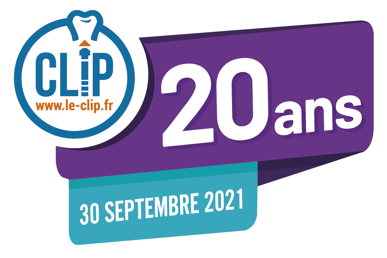 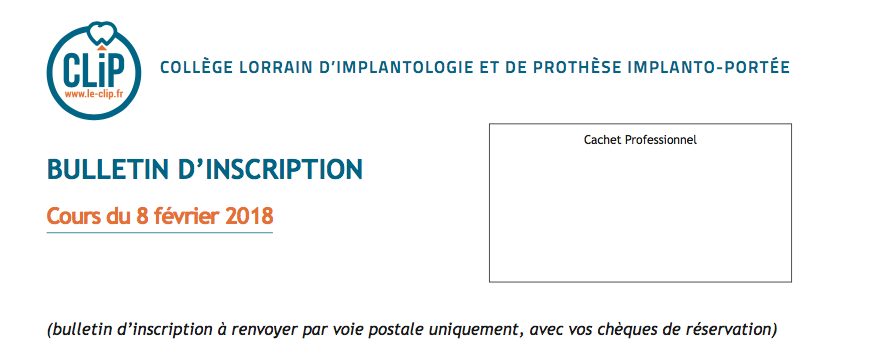 Bulletin d’inscription (à renvoyer par voie postale uniquement, avec vos chèques de réservation)Bulletin d’inscription à renvoyer par voie postale uniquement, avec votre chèque de réservationNom : ..................................................	Prénom :…………………………………. Adresse :…………………………………………………………………………………………………..Code postal : ...............................	Ville : ………………………………………………..Tél : .....................................................	Fax : ……………………………………….Email : .......................................................................@............................. Date de Naissance …../...../......N° ADELI : .................................	ou	N° RPPS :…………………………………  Je m’inscris au cours du 30 Septembre 2021 de 9H00 à 18H00  Je participerai au déjeuner offert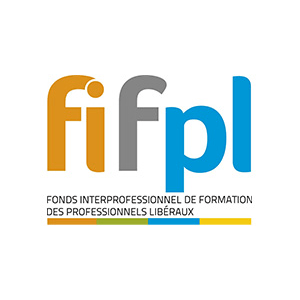  Je souhaite recevoir des informations sur la participation du  Je souhaite, dans la mesure des places disponibles,  participer au(x)workshop(s) gratuit(s):(Inscrire le chiffre « 1 » ou « 2 » par ordre de préférence dans les cases supérieures du tableau suivant ; 2 choix au maximum)Descriptions détaillées des programmes des workshops au dos – 2 participations au maximum Je joins à mon bulletin d’inscription un chèque libellé à l’ordre « CLIP »150€ (praticien libéral en exercice)	50€ (étudiant ou interne) (+ photocopie carte d’étudiant)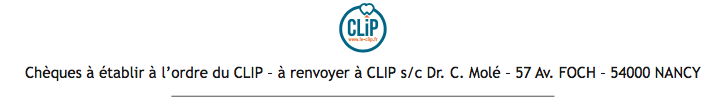 2 participations au maximum, choix à valider au verso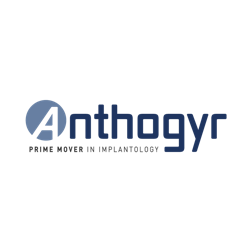 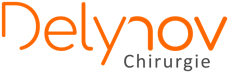 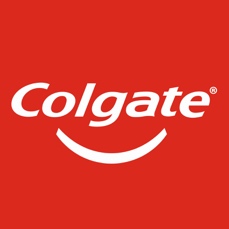 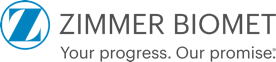 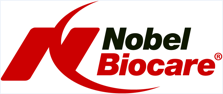 Thématique du Workshop ?Optimisation de la gestion des axes implantaires. Chirurgie : apport de la chirurgie guidée. Prothèse : Le rattrapage d’axe avec AXINPrésentateurs du Workshop Philippe DELIAS, expert Prothèse. Cyrille LEONARD, Conseiller commercialDurée d’une session de Workshop ? 30 minutesNombre maximal de sessions ? 4Nombre max d’auditeurs /session 12Thématique du Workshop ?Sutures : Faites le PointPrésentateurs du Workshop Pierre CHASSARD : co-fondateur DelynovJonathan DEMANGE : technico-commercialDurée d’une session de Workshop ?20 minutesNombre maximal de sessions ? 4Nombre max d’auditeurs /session 5Thématique du Workshop ?Les patients à haut risque carieux. Quelles solutions ? Quelle prise en charge ?"Présentateurs du Workshop Frédéric HERISSON : responsable des Relations Professionnelles France & BelgiqueDurée d’une session de Workshop ? 30 minutesNombre maximal de sessions ? 4Nombre max d’auditeurs /sessionPas de maximumThématique du Workshop ?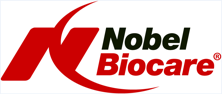 La muco-intégration : Surfaces Ti-Ultra, Xeal et Piliers On1Présentateurs du Workshop Sylvain SCHNEIDER, Conseiller technique et commercial RégionalDurée d’une session de Workshop ? 30 minutesNombre maximal de sessions ?3Nombre max d’auditeurs /session12Thématique du Workshop ?L’implantologie digitale : le flux numérique du cabinet au laboratoirePrésentateurs du Workshop Sophie DEREMONT, Gregroy LEMAIRE, Franck LABORDE, Chloé JEAN-CHARLESDurée d’une session de Workshop ? 30 minutesNombre maximal de sessions ?3Nombre max d’auditeurs /session8